INSTRUCTIONS: These are practice questions to act as a rough review for the ULI101 course. 


NOTE 1: These questions DO NOT represent the layout of your online final exam. 
Your instructor will take up these review questions in Week 13.

NOTE 2: Your instructor will NOT post answers in MS Word document
                 (but the lesson will be recorded for remote delivery classes).


QUESTION LAYOUT: 
PART A    M/C, M/A

PART B MATCHING

PART C LINUX COMMANDS 

PART D REGULAR EXPRESSIONS 

PART E SCRIPTING PART A – M/C, M/A Each question has 1 correct answer. Circle the letter of each correct answer on this exam paper. For questions that contain the text “Select all that Apply”, treat as a multiple answer question. Which command will copy the file /bin/ls to your home directory, 
assuming that you just logged in? (Select all that Apply) a. copy /bin/ls / 
b. cp /bin/ls .
c. cp /bin/ls ~
d. copy /bin/ls .. Which command will move a file called /public/abc.txt, to your current directory? a. mv /public/abc.txt ~ 
b. move /public/abc.txt . 
c. mv /public/abc.txt .. 
d. mv /public/abc.txt . 
Which command will give the same results as chmod 755 ?
 Assume that you do not know the current permissions of the file (Select all that Apply)a. chmod a+777
b. chmod u+rwx,go+rw 
c. chmod u=rwx,go=rx 
d. chmod u+7,go+5 Which command will display a “/” after directory files, and an “*” after executable files? a. ls -l 
b. ls -R 
c. ls -i 
d. ls -F Which is the octal value of the file permission: rwxr-xr-- ? a. 755 
b. 754 
c. 751 
d. 741 Which of the following key combinations will erase the previously typed word when typing a Linux command? a. crtl d 
b. ctrl e 
c. ctrl u 
d. ctrl w The ls –l command displays file and directory information in several columns. What is the meaning of the first (left-most) character in the display? a. type of file or directory
b. owner of the file or directory
c. always '-' to line up other columns correctly 
d. permissions of the parent directory Which of the following ENVIRONMENT VARIABLES will display a series of directories that the shell will check in order to run a Linux command? a. PS1 b. HOME c. DIR d. PATH Which of the following can be used to separate a Linux command from an argument and an argument from another argument? (Select all that Apply) a. space b.;
c. tab d., Which of the following Linux pipeline commands is invalid? a. grep “the” myfile | ls | more 
b. ls | grep “the” > file2
c. head -25 | more < file1
d.ls | sort | tail -30 | more 
Which command will allow pass-through permissions for your home directory? Passthrough permissions allow full permissions for the owner, and read and access permissions for same and different group members. a. chmod 744 ~ 
b. chmod 700 ~ 
c. chmod 711 ~ 
d. chmod 720 ~ Which command will display your current working directory? a. dir 
b. pwd 
c. ps
d. ls -p Which command will run the shell script called myscript.bash for the first time 
(in the background)? a. ./myscript.bash &
b. bg myscript.bash
c. myscript.bash %
d. ./myscript.bash | bg Which of the following Linux commands will create the file abc.link which shares the same i-node as the file abc.txt? a. ln -s abc.txt abc.link 
b. ln -s abc.link abc.txt 
c. ln abc.link abc.txt
d. ln abc.txt abc.link Which hexadecimal number represents the octal number 36? a. 2 
b. 2F 
c. 1E 
d. C Which vi command will move the cursor to the end of the file? a. m$ 
b. ESC 
c.G 
d.$ You have sftp'd to Matrix from your PC at home. 
Which command will copy a file called file2 to Matrix? a. scp . file2 
b. put file2 
c. scp file2 . 
d. get file2 What is the value of the exit status variable assuming the previous command executed properly? a.1
b.2
c. 0 (i.e. zero) 
d.T Which of the following filenames represent a hidden file? a. myfile
b. .myfile
c. myfile.hidden 
d. ~myfile PART B – MATCHING Match the Description with the most appropriate Command shown below - write the Command Code in the appropriate column following the example shown. Note: Not all commands will be used, but a particular one can be used only once. 
          The First answer is for example purposes.PART C – LINUX COMMANDS All answers are based on the partial tree diagram shown below. You can assume that your username is jenny and your current (and home) directory is /home/jenny. You have been given complete permissions to joey's home directory all of his files and subdirectories. 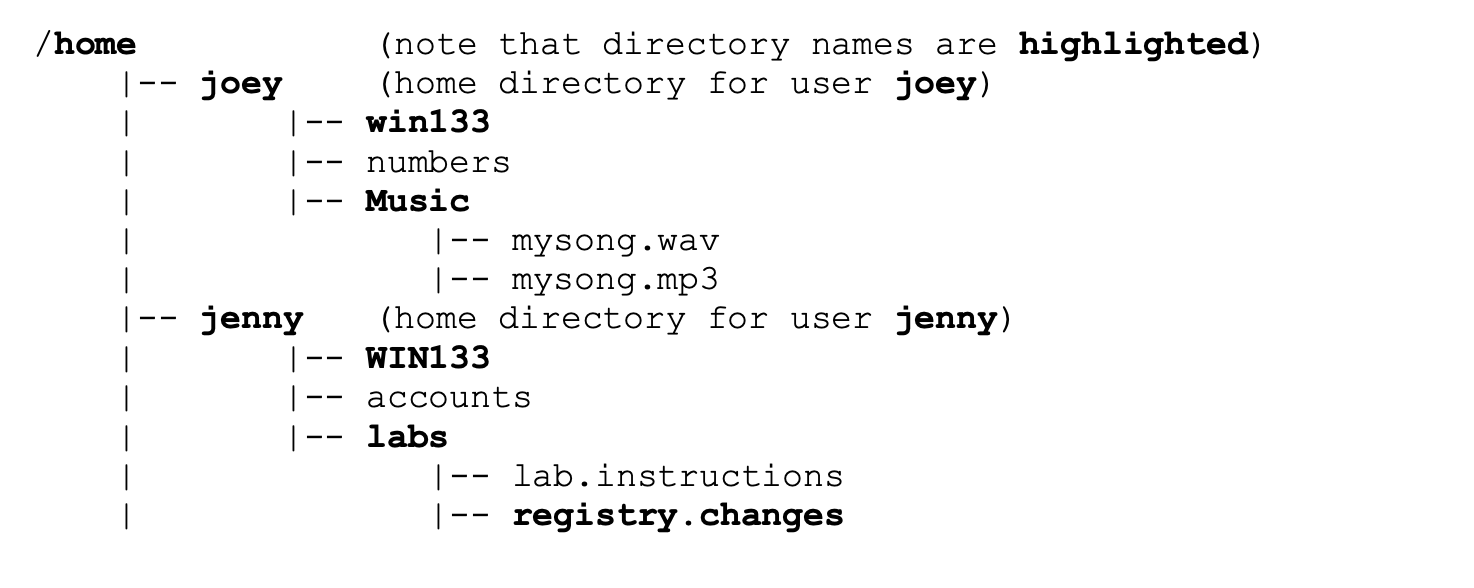 Write a single Linux command to remove the labs directories and its contains. Use absolute pathnames. (2 marks) 


Write a single Linux pipeline command to take all lines in the file lab.instructions that match the pattern test, and and append only the last 5 lines into the existing file called accounts. Use only relative pathnames. (2 marks).


Write a single Linux command to rename the file accounts to myaccounts. Use only relative-to- home pathnames. (2 marks) 


Write a single Linux command to list all processes that are currently running the background. (1 mark) 


Write a single Linux command to create three subdirectories under Jenny's (your) home directory: - uli101 (contained in your home directory)
- work (contained in the uli101 directory)
- assignments (contained in the work directory) (2 marks) 


Write a single Linux command to create an empty file in joey's home directory called me.txt Use a relative-to-home pathname. (1 mark) 


Write a single Linux command to move the directory called registry.changes to the WIN133 directory. To answer this question, use one absolute pathname and one relative pathname. (2 marks) 

Write a single Linux command to run the ls abc.txt command and throw any standard output (stdout) to the “garbage-can”. If the previous “ls” command worked, display on the screen yes, and if the previous “ls” command didn't work, display on the screen no . (2 marks) 

Write a single Linux command to display a calandar for the year 2012. (1 mark) PART D – REGULAR EXPRESSIONS 5 MARKS 

Answer all of the following questions in this section.1. If you want to find all occurrences of . (dot) in the data contained in fileA, what is the 
    grep expression?

2. Look at the following grep expression: grep -i “[a-c].*[^0-9]$” fileA 
    Which of the following statements is not true? The line can only start with a, b, c or A,B,C The line cannot end in a number The line can be any length in terms of number of characters on the line iv. The line can end in any character other than a number What command will you use if you had to cut 3rd and 5th fields from fileA 


Write the regular expression that will match any blank lines in fileA 


write the regular expression that will find a string that has a number followed by a percent sign. PART E – SCRIPTING Here is a listing of the script myscript: 


#!/bin/bash
echo “let's go” if [ $# -gt 2 ]
then echo -n "hello" echo “there” exit 1 fi for items in $*do   echo $itemsdone echo “game over” Assuming this script is located in your current directory with the appropriate execute permissions, display the result upon entering each of the following: ./myscript dog horse cat bird





./myscript pencil eraser




./myscript LetterDescription CommandCommandDDisplay current time and date.A. thumbDisplay last lines of a file.B. device linkGet user input from standard input.C. symbolic linkDisplay the type of a file, based on contents.D. dateDisplay a message.E. diffWhich link can be created across file systems?F. echoDisplay values of all variables currently set.G. fileThe kind of link that affects the link countH. fingerDisplay online manual information about a command.I. headJ. killK. hard linkL. manM. psN. pwdO. readP. setQ. tail